Приложение 4к приказу министерства образования Ярославской областиот	№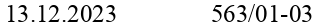 З А Я В Л Е Н И Еоб изменении (дополнении) перечня предметов, изменении формы ГИА-11, сроков участия в экзаменах, уровня ЕГЭ по математикеЯ,фамилияимя,отчество (при наличии)Категория участника экзамена (выбрать один пункт из перечисленных)Выпускник общеобразовательной организации текущего года (11-12 класс)Выпускник общеобразовательной организации, не завершивший среднее общее образование (не прошедший ГИА)Обучающийся общеобразовательной организации, завершивший освоение образовательной программы по учебному предмету (10 класс)Обучающийся образовательной организации среднего профессионального образованияОбучающийся иностранной образовательной организацииВыпускник прошлых летДата рождения	.	. Наименование документа, удостоверяющего личность:серия	номерпрошу изменить сведения об участии в экзаменах, указанные мной в заявлении от «	»	202   регистрационный номер	, поданном в  			наименование образовательной организации или пункта регистрацииУчастники ГИАУчастники ЕГЭв связи с наличием уважительной причины   	указать уважительные причины (болезнь или иные обстоятельства, подтвержденные документально)К заявлению прилагаются (перечислить) документы (заверенные копии документов), подтверждающиеуважительную причину   	Контактный телефон участника экзаменаЭлектронный адрес e-mail (ВПЛ, СПО) 	Подпись заявителя «	»	202 	    	/	/дата	подпись	ФИОС вносимыми изменениями ознакомлен«	»	202	г.	 	/	/дата	подпись родителя (законного представителя)	ФИОЗаявление принял, копии предоставленных документов с оригиналами сверил 	/	/	/должность лица, принявшего заявление	подпись	ФИОДата регистрации заявления	.	.Регистрационный номерРешение государственной экзаменационной комиссииФ 4 (ГИА-11/ЕГЭ/ участник экзамена)Председателю	государственной	экзаменационной комиссии Ярославской областиЛободе И.В.ПредметИсключить (метка «Х»)Добавить (метка «Х»)Изменить сроки участияИзменить форму ГИА-11 (ЕГЭ, ГВЭ)Изменитьуровень ЕГЭ по математикеПредметИсключить(метка «Х»)Добавить(метка «Х»)Изменить сроки участия